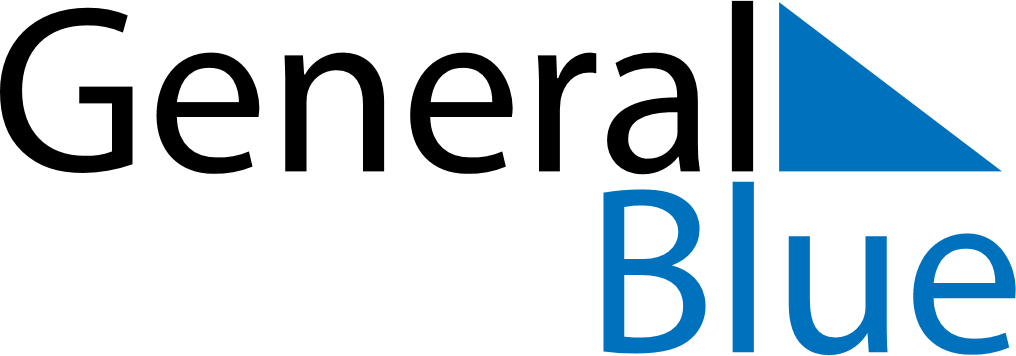 May 2024May 2024May 2024May 2024May 2024May 2024Emmer-Compascuum, Drenthe, The NetherlandsEmmer-Compascuum, Drenthe, The NetherlandsEmmer-Compascuum, Drenthe, The NetherlandsEmmer-Compascuum, Drenthe, The NetherlandsEmmer-Compascuum, Drenthe, The NetherlandsEmmer-Compascuum, Drenthe, The NetherlandsSunday Monday Tuesday Wednesday Thursday Friday Saturday 1 2 3 4 Sunrise: 5:59 AM Sunset: 8:58 PM Daylight: 14 hours and 59 minutes. Sunrise: 5:57 AM Sunset: 9:00 PM Daylight: 15 hours and 3 minutes. Sunrise: 5:55 AM Sunset: 9:02 PM Daylight: 15 hours and 7 minutes. Sunrise: 5:53 AM Sunset: 9:03 PM Daylight: 15 hours and 10 minutes. 5 6 7 8 9 10 11 Sunrise: 5:51 AM Sunset: 9:05 PM Daylight: 15 hours and 14 minutes. Sunrise: 5:49 AM Sunset: 9:07 PM Daylight: 15 hours and 17 minutes. Sunrise: 5:47 AM Sunset: 9:09 PM Daylight: 15 hours and 21 minutes. Sunrise: 5:45 AM Sunset: 9:10 PM Daylight: 15 hours and 24 minutes. Sunrise: 5:44 AM Sunset: 9:12 PM Daylight: 15 hours and 28 minutes. Sunrise: 5:42 AM Sunset: 9:14 PM Daylight: 15 hours and 31 minutes. Sunrise: 5:40 AM Sunset: 9:15 PM Daylight: 15 hours and 35 minutes. 12 13 14 15 16 17 18 Sunrise: 5:38 AM Sunset: 9:17 PM Daylight: 15 hours and 38 minutes. Sunrise: 5:37 AM Sunset: 9:19 PM Daylight: 15 hours and 41 minutes. Sunrise: 5:35 AM Sunset: 9:20 PM Daylight: 15 hours and 45 minutes. Sunrise: 5:34 AM Sunset: 9:22 PM Daylight: 15 hours and 48 minutes. Sunrise: 5:32 AM Sunset: 9:23 PM Daylight: 15 hours and 51 minutes. Sunrise: 5:31 AM Sunset: 9:25 PM Daylight: 15 hours and 54 minutes. Sunrise: 5:29 AM Sunset: 9:26 PM Daylight: 15 hours and 57 minutes. 19 20 21 22 23 24 25 Sunrise: 5:28 AM Sunset: 9:28 PM Daylight: 16 hours and 0 minutes. Sunrise: 5:26 AM Sunset: 9:30 PM Daylight: 16 hours and 3 minutes. Sunrise: 5:25 AM Sunset: 9:31 PM Daylight: 16 hours and 6 minutes. Sunrise: 5:23 AM Sunset: 9:32 PM Daylight: 16 hours and 9 minutes. Sunrise: 5:22 AM Sunset: 9:34 PM Daylight: 16 hours and 11 minutes. Sunrise: 5:21 AM Sunset: 9:35 PM Daylight: 16 hours and 14 minutes. Sunrise: 5:20 AM Sunset: 9:37 PM Daylight: 16 hours and 16 minutes. 26 27 28 29 30 31 Sunrise: 5:19 AM Sunset: 9:38 PM Daylight: 16 hours and 19 minutes. Sunrise: 5:18 AM Sunset: 9:39 PM Daylight: 16 hours and 21 minutes. Sunrise: 5:16 AM Sunset: 9:41 PM Daylight: 16 hours and 24 minutes. Sunrise: 5:15 AM Sunset: 9:42 PM Daylight: 16 hours and 26 minutes. Sunrise: 5:14 AM Sunset: 9:43 PM Daylight: 16 hours and 28 minutes. Sunrise: 5:14 AM Sunset: 9:44 PM Daylight: 16 hours and 30 minutes. 